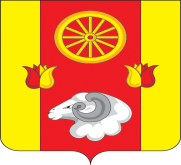 Администрация Подгорненского сельского поселенияРАСПОРЯЖЕНИЕ03.10.2023                                                     №   54                                              с. Подгорное О внесении изменений в учетную политику для целей бюджетного учета Администрации Подгорненского сельского поселения          В связи со вступлением в действие приказа Минтранса России от 05.05.2023 №159         1.Внести изменения в учетную политику для целей бюджетного учета утвержденную  распоряжением Администрации Подгорненского сельского поселения от 30.12.2022 г. №70 в приложение №4:         1.1.Форму путевого листа легкового автомобиля изложить в редакции согласно приложения №1 к настоящему распоряжению.        2.Настоящее распоряжение вступает в силу    с  01 сентября 2023 года.        3.Опубликовать основные положения учетной политики в новой редакции на официальном сайте в течении 10 дней с даты утверждения.       4.Контроль за исполнением распоряжения возложить на главного специалиста по бухгалтерскому учету.Глава Администрации Подгорненскогосельского поселения                                                                       Горбатенко Л.В.